СОВЕТ ДЕПУТАТОВ муниципальногообразования  Петровский СЕЛЬСОВЕТ САРАКТАШСКОГО РАЙОНА оренбургской области                                          четвёртый созывР Е Ш Е Н И Епервого организационного заседания Совета депутатов Петровскогосельсовета Саракташского района четвёртого созыва24 сентября 2020 года                       с. Петровское              № 4	В соответствии с ч. 2.1 статьи 36 Федерального закона от 6  октября 2003 года № 131-ФЗ «Об общих принципах организации местного самоуправления в Российской Федерации», ч. 3 статьи 16 Закона Оренбургской области от 21 февраля 1996 года «Об организации местного самоуправления в Оренбургской области», ч.2 статьи 28 Устава муниципального образования Петровскийсельсовет Саракташского района Оренбургской области, п.2.3. раздела II Положения о проведения конкурса по отбору кандидатур на должность главы муниципального образования Петровскийсельсовет Саракташского района Оренбургской области, утвержденного решением Совета депутатов Петровскогосельсовета от 22.06.2020  № 184, Совет депутатов сельсоветаР Е Ш И Л :1. Назначить ½ состава конкурсной комиссии для проведения конкурса по отбору кандидатур на должность главы муниципального образования Петровскийсельсовет Саракташского района Оренбургской области:1.Заельскую Жанну Александровну, депутата Совета депутатов Петровского сельсовета от избирательного округа № 1, заведующую Петровским филиалом МБУК «Централизованная библиотечная система» Саракташского района;2.Маврина Василия Геннадьевича, депутата Совета депутатов Петровского сельсовета от избирательного округа № 1, индивидуального предпринимателя;3. Чучучину Анастасию Борисовну, депутата Совета депутатов Петровского сельсовета от избирательного округа № 1, директора МОБУ «Петровская СОШ»;4.Чуфистова Павла Михайловича, депутата Совета депутатов Петровского сельсовета от избирательного округа № 2, заведующего клубом села Андреевка.2.  Не позднее 25 сентября 2020 года в письменной форме уведомить главу Саракташского района о начале процедуры формирования конкурсной комиссии с предложением назначения районной части членов конкурсной комиссии по отбору кандидатур на должность главы муниципального образования Петровский  сельсовет Саракташского района Оренбургской области.3. Решение вступает в силу со дня его подписания и подлежит размещению на официальном сайте  Петровского сельсовета.       4. Контроль за исполнением данного решения оставляю за собой.Председатель Советадепутатов сельсовета                                             Е.Г.Григорян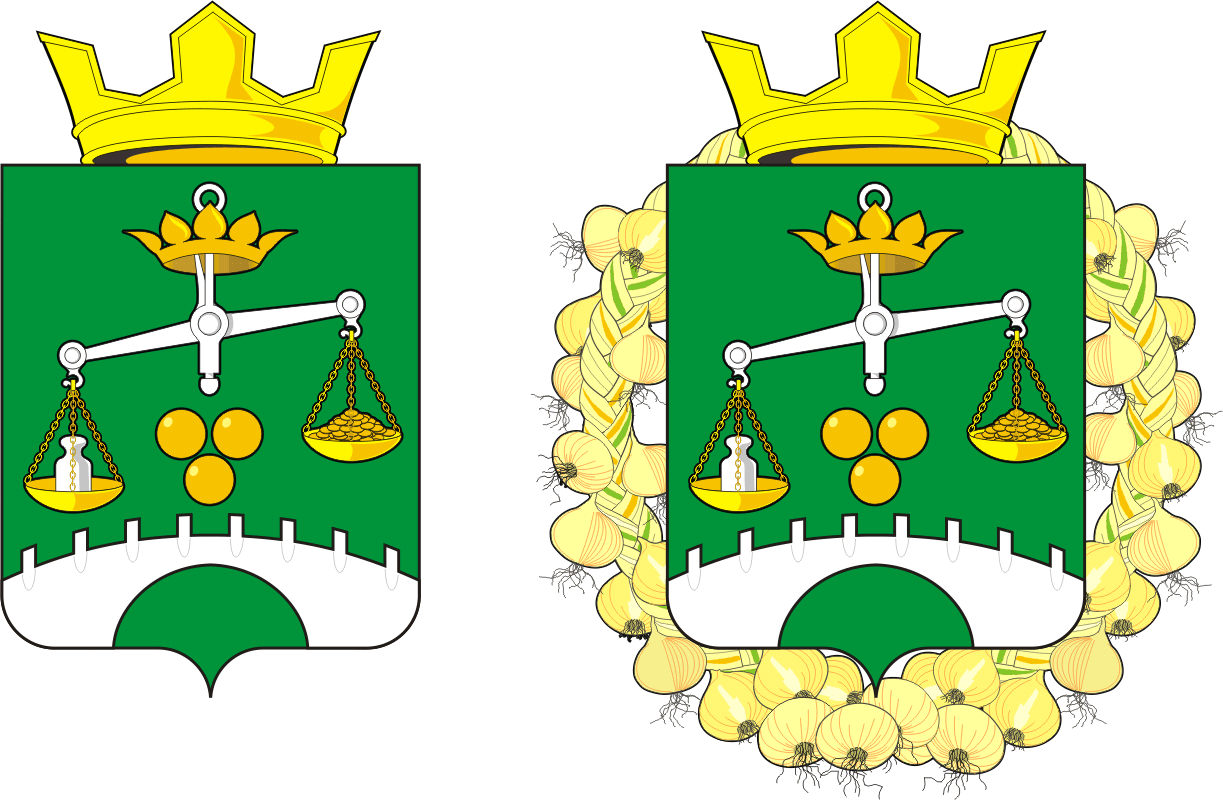 О назначении ½ состава конкурсной комиссии для проведения конкурса по отбору кандидатур на должность главы муниципального образования Петровский сельсовет Саракташского района Оренбургской областиРазослано:администрации Петровского сельсовета, организационному отделу администрации района, официальный сайт администрации сельсовета, прокуратуре района